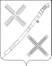                                                 ПОСТАНОВЛЕНИЕАДМИНИСТРАЦИИ КРАСНОГВАРДЕЙСКОГО СЕЛЬСКОГОПОСЕЛЕНИЯ КАНЕВСКОГО РАЙОНАот  13.06.2018                                                                                    № 56                                                                          поселок Красногвардеец       О внесении изменений в постановление администрации Красногвардейского сельского поселения от 03.05.2018 № 37                           «Об утверждении Административного регламента исполнения муниципальной функции «Осуществление муниципального контроля за использованием и охраной недр при добыче общераспространенных полезных ископаемых, а также при строительстве подземных сооружений, не связанных с добычей полезных ископаемых»     В целях приведения правового акта в соответствие с действующим     законодательством Российской Федерации,  п о с т а н о в л я ю:       1. В постановление от 03 мая 2018 № 37 «Об утверждении Административного регламента исполнения муниципальной функции «Осуществление муниципального контроля за использованием и охраной недр при добыче общераспространенных полезных ископаемых, а также при строительстве подземных сооружений, не связанных с добычей полезных ископаемых» (далее - Административный регламент) внести следующие изменения:     1.1. Абзатц 8 п. 3.4.2 раздела 3 Административного регламента дополнить словом  «в подпункте 3» и изложить в следующей редакции:   «Обращения и заявления, не позволяющие установить лицо, обратившееся в администрацию, а также обращения и заявления, не содержащие сведений о фактах, указанных в подпункте 3 п. 3.4.2 раздела 3  настоящего Административного регламента, не могут служить основанием для проведения внеплановой проверки.     1.2. В абзатце 12  п. 3.4.2 раздела 3 Административного регламента слова      «в разделе 3 п. 3.4.2 Административного регламента» заменить на «в подпункте 3 пункта 3.4.2 раздела 3» и изложить в следующей редакции:    «При выявлении по результатам предварительной проверки лиц, допустивших нарушение обязательных требований, получении достаточных данных о нарушении обязательных требований либо о фактах, указанных в части 3.4.2 Административного регламента, уполномоченное должностное лицо органа муниципального контроля подготавливает мотивированное представление о назначении внеплановой проверки по основаниям, указанным в подпункте 3  п. 3.4.2 раздела 3 Административного регламента. По результатам предварительной проверки меры по привлечению юридического лица, индивидуального предпринимателя к ответственности не принимаются.»     2.Общему отделу администрации Красногвардейского сельского поселения Каневского района (Голубятникова):        2.1. Разместить настоящее постановление на официальном сайте администрации Красногвардейского сельского поселения Каневского района в информационно-телекоммуникационной сети «Интернет».        2.2. Обеспечить официальное обнародование данного постановления.         3. Контроль за выполнением настоящего постановления оставляю за собой.         4. Постановление вступает в силу со дня его обнародования.Глава Красногвардейского сельского  поселения Каневского района 					          Ю.В. Гринь